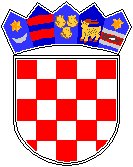 REPUBLIKA HRVATSKA OSJEČKO-BARANJSKA ŽUPANIJAOSNOVNA ŠKOLA „IVANA BRLIĆ MAŽURANIĆ“KLASA: 406-01/24-01/05URBROJ:2121-23-01-24-1Strizivojna, 27. lipnja 2024.JAVNI POZIV ZA DOSTAVU PONUDAU POSTUPKU NABAVE FOTONAPONSKE ELEKTRANE ZA PROIZVODNJU ELEKTRIČNE ENERGIJE ZA VLASTITE POTREBESADRŽAJI.	OPĆI PODACI	31.	Podaci o naručitelju:	32.	Osoba ili služba zadužena za kontakt:	33.	Popis gospodarskih subjekata s kojima je naručitelj u sukobu interesa u smislu članka 76. Zakona o javnoj nabavi:	34.	Komunikacija s gospodarskim subjektima:	3II.	PODACI O POSTUPKU I PREDMETU NABAVE	35.	Broj nabave:	36.	Procijenjena vrijednost nabave:	37.	Način realizacije nabave:	38.	Opis predmeta nabave:	49.	Količina ili opseg predmeta nabave:	411.	Mjesto izvođenja radova:	4III.	ROKOVI	412.	Datum, vrijeme, mjesto i način dostave ponuda:	413.	Rok izvođenja radova:	414.	Rok i način plaćanja:	415.	Rok valjanosti ponude:	5IV.	KRITERIJI ZA ODABIR GOSPODARSKOG SUBJEKTA  (UVJETI SPOSOBNOSTI)	516.	Sposobnost za obavljanje profesionalne djelatnosti:	517.	Uvjeti tehničke i stručne sposobnosti i njihove minimalne razine:	518.	Oslanjanje na sposobnost drugih poslovnih subjekata:	6V. PODACI O PONUDI	719.	Način izrade ponude:	720.	Način određivanja cijene ponude:	721.	Jezik ponude	822.	Kriterij za odabir ponude:	8VI. OSTALE ODREDBE	923.	Odredbe koje se odnose na zajednicu gospodarskih subjekata:	924.	Odredbe koje se odnose na podugovaratelje:	1025.	Jamstva:	1026.	Primjena propisa:	12PRILOG I. – PONUDBENI LIST	13PRILOG I.a – PONUDBENI LIST ZAJEDNICE GOSPODARSKIH SUBJEKATA	14PRILOG I.b – PODUGOVARATELJI	16PRILOG II. – TROŠKOVNIK	17PRILOG III. – GLAVNI PROJEKTI	17PRILOG  IV. –  IZJAVA O PRIHVAĆANJU UVJETA IZ POZIVA ZA DOSTAVU PONUDA	18PRILOG  V. – IZJAVA O DULJINI TRAJANJA JAMSTVA ZA OTKLANJANJE NEDOSTATAKA U JAMSTVENOM ROKU	19PRILOG VI. – PRIJEDLOG UGOVORA	20Temeljem Pravilnika o jednostavnoj nabavi u Osnovnoj školi „Ivana Brlić Mažuranić“, (KLASA: 003-05/17-01/01 URBROJ: 2121-23-01-17-1) od 4. svibnja 2017. s izmjenama i dopunama (KLASA: 007-02/23-01/04 URBROJ: 2121-23-04-23-1, u daljnjem tekstu: Pravilnik) od 26. srpnja 2023. objavljenog na internetskim stranicama Osnovne škole „Ivana Brlić Mažuranić“  http://os-ibmazuranic-strizivojna.skole.hr/javna_nabava_javni_poziv, molimo gospodarske subjekte da nam dostave svoje ponude sukladno sljedećim podacima:OPĆI PODACIPodaci o naručitelju:Naziv:		Osnovna škola „Ivana Brlić Mažuranić“ Sjedište:	Braće Radić 166, StrizivojnaOIB:		45628801299Telefon:	031/831-091URL:		http://os-ibmazuranic-strizivojna.skole.hr/Osoba ili služba zadužena za kontakt:Kontakt:	Robert Francem, prof., ravnatelj školeTelefon:	031/831-091Mobitel:            091/5669050e-mail:		ured@os-ibmazuranic-strizivojna.skole.hrPopis gospodarskih subjekata s kojima je naručitelj u sukobu interesa u smislu članka 76. Zakona o javnoj nabavi:Temeljem članka 80. stavka 2. točke 2. Zakona o javnoj nabavi (NN 120/16 i NN 114/22, dalje ZJN 2016) objavljujemo da ne postoje gospodarski subjekti s kojima je Osnovna škola „Ivana Brlić Mažuranić“ u sukobu interesa u smislu članaka 76. i 77. ZJN 2016.Komunikacija s gospodarskim subjektima:Gospodarski subjekti mogu zahtijevati dodatne informacije, objašnjenja ili izmjene u vezi s pozivom za dostavu ponuda tijekom roka za dostavu ponuda.Ukoliko tijekom postupka jednostavne nabave dođe do bilo kakve izmjene i/ili dopune one će biti objavljene na isti način kao i poziv za dostavu ponuda.PODACI O POSTUPKU I PREDMETU NABAVEBroj nabave:11/2024Procijenjena vrijednost nabave:22.786,00 eura bez PDV-a.Način realizacije nabave:Po provedenom postupku nabave sklopit će se Ugovor.Opis predmeta nabave:Nabava radova na ugradnji fotonaponske elektrane za proizvodnju električne energije za vlastite potrebe.Količina ili opseg predmeta nabave:Količina predmeta nabave određena je troškovnikom (prilog II. Poziva).Tehničke specifikacije predmeta nabave: Tehničke specifikacije predmeta nabave određene su troškovnikom (prilog II. Poziva).Mjesto izvođenja radova:Osnovna škola „Ivana Blić Mažuranić“,  Braće Radić 166, Strizivojna, k.č.br. 1860/1, k.o. Strizivojna.ROKOVIDatum, vrijeme, mjesto i način dostave ponuda:Ponude moraju biti dostavljene do 4. srpnja 2024. godine do 12:00 sati. Ponuda se dostavlja poštom u zatvorenoj omotnici na adresu naručitelja: OSNOVNA ŠKOLA „IVANA BRLIĆ MAŽURANIĆBRAĆE RADIĆ 16631410 STRIZIVOJNAOsim adrese naručitelja, na omotnici mora biti naznačeno:naziv i adresa ponuditeljanaziv predmeta nabavenaznaka „NE OTVARAJ!“Otvaranje ponuda nije javno.Rok izvođenja radova:Izvođač se obvezuje s izvođenjem radova započeti danom uvođenja u posao, a završiti s izvođenjem istih u roku od 60 dana od dana uvođenja u posao.Naručitelj se obvezuje predati izvođaču svu raspoloživu dokumentaciju i uvesti izvođača u posao u roku od 10 dana od dana potpisa Ugovora, što će se konstatirati zapisnički.Pod danom završetka radova smatra se dan kada izvođač i naručitelj konstatiraju završetak radova.Završetak ugovorne obveze obuhvaća i primopredaju radova.Rok i način plaćanja:Naručitelj će izvedene radove platiti temeljem ispostavljenog računa po okončanoj situaciji koja mora odgovarati ugovorenim jediničnim cijenama i prema stvarno izvedenim količinama koje će biti obračunate na temelju izrađene građevinske knjige u roku od 30 dana od dana primitka i ovjere okončane situacije, na IBAN izvođača/članova zajednice gospodarskih subjekata/ podugovaratelja.Plaćanje po okončanoj situaciji izvršit će se u roku od 30 dana od dana uspješno obavljene primopredaje, na IBAN izvođača/članova zajednice gospodarskih subjekata/ podugovaratelja.Naručitelj ima pravo prigovora na račun ukoliko utvrdi nepravilnosti te pozvati izvođača da uočene nepravilnosti otkloni i objasni. U tom slučaju rok plaćanja počinje teći od dana kada je naručitelj zaprimio pisano objašnjenje s otklonjenim uočenim nepravilnostima.Sukladno Zakonu o elektroničkom izdavanju računa u javnoj nabavi (NN 94/18) naručitelj je obvezan zaprimati i obrađivati te izvršiti plaćanje elektroničkih računa i pratećih isprava izdanih sukladno europskoj normi.Rok valjanosti ponude:Rok valjanosti ponude je 60 dana od dana isteka roka za dostavu ponuda. Naručitelj će odbiti ponudu čija je opcija kraća od zahtijevane.KRITERIJI ZA ODABIR GOSPODARSKOG SUBJEKTA 
(UVJETI SPOSOBNOSTI)Sposobnost za obavljanje profesionalne djelatnosti:Ponuditelj mora dokazati svoj upis u sudski, obrtni, strukovni ili drugi odgovarajući registar u državi njegova poslovna nastana.Kao dokaz ponuditelj dostavlja presliku izvatka iz sudskog, obrtnog, strukovnog ili drugog odgovarajućeg registra koji se vodi u državi članici njegova poslovnog nastana.Uvjeti tehničke i stručne sposobnosti i njihove minimalne razine:Sukladno članku 29. Zakona o poslovima i djelatnostima prostornog uređenja i gradnje (NN 78/15, 118/18, 110/19) radove na građevini može izvoditi pravna osoba ili fizička osoba obrtnik, registrirana za obavljanje djelatnosti građenja, odnosno za izvođenje pojedinih radova koja ispunjava uvjete propisane Zakonom o poslovima i djelatnostima prostornog uređenja i gradnje (NN 78/15, 118/18, 110/19) te posebnim propisima kojima se uređuje gradnja. Nadalje, sukladno čl. 30. Zakona o poslovima i djelatnostima prostornog uređenja i gradnje (NN 78/15, 118/18, 110/19), Izvođač mora u obavljanju djelatnosti građenja imati zaposlenog inženjera gradilišta i/ili voditelja radova, ovisno o radovima koje izvodi, osim u slučajevima iz članka 25.b stavka 3. predmetnog Zakona, u kojem slučaju sudjelovanje te osobe u građenju građevine koju gradi može osigurati sklapanjem ugovora o poslovnoj suradnji s drugim izvođačem koji izvodi radove na istoj građevini i ima zaposlenu takvu osobu.Kako je predmet nabave fotonaponska elektrana za proizvodnju električne energije za vlastite potrebe što obuhvaća izvođenje elektrotehničkih radova, odnosno radi se o manje složenim radovima, ponuditelj je obvezan dokazati da u svrhu ispunjenja uvjeta utvrđenih člankom 30. stavak 1. Zakona o poslovima i djelatnostima prostornog uređenja i gradnje (NN 78/15, 118/18, 110/19) ima na raspolaganju: - minimum jednog voditelja manje složenih radova elektrotehničke strukeKao dokaz tehničke i stručne sposobnosti za voditelja manje složenih radova elektrotehničke struke, sukladno članku 25.a Zakonu o poslovima i djelatnostima prostornog uređenja i gradnje, ponuditelji dostavljaju: - dokaz o zaposlenju voditelja manje složenih radova elektrotehničke struke (Elektronički zapis o radnopravnom statusu stručnjaka) ili ugovor o poslovnoj suradnji s drugim izvođačem koji izvodi radove na istoj građevini, uz koji se dostavlja dokaz o upisu u sudski, obrtni, strukovni ili drugi odgovarajući registar Republike Hrvatske i dokaz o zaposlenju voditelja manje složenih radova elektrotehničke struke (Elektronički zapis o radnopravnom statusu stručnjaka), i- dokaz da je završio odgovarajuću srednju školu po programu za tehničara odgovarajuće struke te ima najmanje pet godina radnog iskustva u struci i položen stručni ispit, odnosno da ima položen majstorski ispit ili priznati majstorski status iz područja elektrotehnikeili- uvjerenje, odnosno potvrdu nadležne komore o upisu u imenik voditelja radova elektrotehničke struke. Predloženi stručnjak mora biti angažiran na izvršenju predmetnog ugovora. Ponuditelj može dostaviti ovaj dokaz sposobnosti u samostalnoj ponudi, ponudi zajednice gospodarskih subjekata, angažirati podugovaratelja ili se može osloniti na sposobnost drugih subjekata bez obzira na pravnu prirodu njihova međusobnog odnosa.Uvjeti sposobnosti u slučaju zajednice gospodarskih subjekata:Naručitelj će prihvatiti navedene uvjete tehničke i stručne sposobnosti od bilo kojeg člana zajednice gospodarskih subjekata.Oslanjanje na sposobnost drugih poslovnih subjekata:Gospodarski subjekt može se u postupku jednostavne nabave radi dokazivanja ispunjavanja kriterija za odabir gospodarskog subjekta, a koja se odnose na tehničku i stručnu sposobnost (obzirom da je ista tražena ovim pozivom) osloniti na sposobnost drugih subjekata, bez obzira na pravnu prirodu njihova međusobnog odnosa.Ako se gospodarski subjekt oslanja na sposobnost drugih subjekata, mora dokazati naručitelju da će imati na raspolaganju potrebne resurse za izvršenje ugovora, primjerice  prihvaćanjem obveze drugih subjekata da će te resurse staviti na raspolaganje gospodarskom subjektu.U slučaju oslanjanja na sposobnost drugih subjekata gospodarski subjekt kao dokaz dostavlja potpisanu i ovjerenu izjavu o stavljanju resursa na raspolaganje ili Ugovor/sporazum u poslovno/tehničkoj suradnji iz kojega je vidljivo koji se resursi međusobno ustupaju.Naručitelj će prije potpisivanja ugovora dopisom zatražiti od ponuditelja da, u primjerenom roku, ne kraćem od pet dana od dana primitka dopisa dostavi potpisanu i ovjerenu izjavu o stavljanju resursa na raspolaganje ili Ugovor/sporazum o poslovno/tehničkoj suradnji iz kojega je vidljivo koji se resursi međusobno ustupaju.V. PODACI O PONUDINačin izrade ponude:Kako bi ponuda bila prihvatljiva potrebno je dostaviti:-Prilog I. Ponudbeni list - ispunjen, ovjeren i potpisan od strane osobe ovlaštene za zastupanje gospodarskog subjekta ili osobe ovlaštene po zaposlenju (osoba koja je internim određenjima ponuditelja ovlaštena da podnosi ponudu)-Prilog I.a Ponudbenog lista – prilaže se samo u slučaju zajednice gospodarskih subjekata i to za svakog člana zajednice gospodarskih subjekata zasebno-Prilog I.b Ponudbenog lista – prilaže se samo ako se dio ugovora ustupa podugovarateljima i to za svakog podugovaratelja zasebno (Podaci o podugovaratelju)-Prilog II. Troškovnik – ispunjen (obvezno ispunjene sve stavke Troškovnika), ovjeren i potpisan od strane osobe ovlaštene za zastupanje gospodarskog subjekta ili osobe ovlaštene po zaposlenju (osoba koja je internim određenjima ponuditelja ovlaštena da podnosi ponudu)- Prilog IV. Izjavu o prihvaćanju uvjeta iz Poziva za dostavu ponuda - ispunjena, ovjerena i potpisana od strane osobe ovlaštene za zastupanje gospodarskog subjekta ili osobe ovlaštene po zaposlenju (osoba koja je internim određenjima ponuditelja ovlaštena da podnosi ponudu)- Prilog VI. Prijedlog Ugovora – ispunjen, ovjeren i potpisan od strane osobe ovlaštene za zastupanje gospodarskog subjekta ili osobe ovlaštene po zaposlenju (osoba koja je internim određenjima ponuditelja ovlaštena da podnosi ponudu)-Dokaze sposobnosti sukladno točkama 16. i 17. ovoga Poziva.Ponuda se izrađuje na hrvatskom jeziku, latiničnom pismu i u papirnatom obliku. Ponuda se izrađuje na način da čini cjelinu. Uvezuje se na način da se onemogući naknadno vađenje ili umetanje listova (npr. jamstvenikom, spiralnim ili sličnim uvezom ili na neki drugi način).Ponuda se piše neizbrisivom tintom. Ispravci u ponudi moraju biti izrađeni na način da su vidljivi (prekriženi, a ne premazani korekturnim lakom), te moraju uz navod datuma ispravka biti potvrđeni potpisom ponuditelja. Ponuda se predaje potpisana od strane odgovorne ili ovlaštene osobe ponuditelja.Svaki ponuditelj može dostaviti samo jednu ponudu (samostalno ili kao član zajednice ponuditelja). Izmjena, dopuna ili odustanak od ponudePonuditelj može do isteka roka za dostavu ponuda:- dostaviti izmjenu i/ili dopunu ponude, koja se dostavlja na isti način kao i osnovna ponuda s obveznom naznakom da se radi o izmjeni i/ili dopuni ponude.- pisanom izjavom odustati od svoje dostavljene ponude. Izjava se dostavlja na isti način kao i ponuda s obveznom naznakom da se radi o odustajanju od ponude. U tom slučaju neotvorena ponuda se vraća ponuditelju.Način određivanja cijene ponude:Jedinične cijene iz ponuđenog troškovnika su nepromjenjive tijekom trajanja ugovora. U cijenu ponude bez poreza na dodanu vrijednost moraju biti uračunati svi troškovi i popusti (primjerice troškovi prijevoza, dostave i ostalo).Ponuditelj je dužan ponuditi, tj. upisati jediničnu cijenu i ukupnu cijenu (zaokružene na dvije decimale) za svaku stavku troškovnika koja se nudi te cijenu ponude bez poreza na dodanu vrijednost, na način kako je to određeno troškovnikom. Ako ponuditelj nije u sustavu poreza na dodanu vrijednost ili je predmet nabave oslobođen poreza na dodanu vrijednost, u ponudbenom listu i u troškovniku, na mjesto predviđeno za upis cijene ponude s porezom na dodanu vrijednost, upisuje se isti iznos kao što je upisan na mjestu predviđenom za upis cijene ponude bez poreza na dodanu vrijednost, a mjesto predviđeno za upis iznosa poreza na dodanu vrijednost ostavlja se prazno.Ponuditeljima nije dopušteno mijenjati tekst Troškovnika niti mijenjati formule koje je unio naručitelj.Jezik ponudePonuda se podnosi na hrvatskom jeziku i latiničnom pismu. Dokumenti iz ponude mogu biti i na nekom drugom jeziku, ali se u tom slučaju obavezno prilaže i prijevod na hrvatski jezik.Kriterij za odabir ponude:Sukladno članku 5. Pravilnika kriterij odabira ponude je ekonomski najpovoljnija ponuda.Kao kriteriji za odabir ekonomski najpovoljnije određuje se:A. Cijena iskazana u ponudi koja se ocjenjuje s relativnim ponderom 80%B. Duljina jamstvenog roka za otklanjanje nedostataka 20%Radi lakšeg računanja svakom kriteriju prema njegovom relativnom značaju dodijeliti će se broj bodova zaokružen na dvije decimale:- Cijena iskazana u ponudi koja se ocjenjuje čini 80 bodova - Duljina jamstvenog roka za otklanjanje nedostataka čini 20 bodovaFormula po kojoj se izračunava ekonomski najpovoljnija ponuda je:T = CP + JRT = ukupan broj bodovaCP = broj bodova koji je ponuda dobila za ponuđenu cijenuJR = broj bodova koji je ponuda dobila za duljinu jamstvenog rokaA.	CIJENA PONUDE (CP)Naručitelj kao jedan od kriterija za odabir ekonomski najpovoljnije ponude određuje cijenu ponude. Ponuditelj koji ponudi najnižu cijenu (cijene se uspoređuju s PDV-om) dobit će maksimalni broj bodova (80), dok će se ostalim ponudama bodovi dodijeliti sukladno formuli:CP – broj bodova koji ponuda dobiva po cjenovnom kriteriju zaokružena na dvije decimaleCPmin – cijena najniže ponudeCPpon – cijena ponude koja se ocjenjuje80 – maksimalni broj bodovaObzirom da naručitelj ne može koristiti pravo na pretporez, uspoređivat će se cijene ponuda   s porezom na dodanu vrijednost.B.	DULJINA JAMSTVENOG ROKA ZA OTKLANJANJE NEDOSTATAKA (JR)Jamstvo za otklanjanje nedostataka u jamstvenom roku daje se za sve izvedene radove i opremu koja nije obuhvaćena jamstvom proizvođača.Minimalno trajanje jamstva je 24 mjeseca. Nuđeno jamstvo mora biti izraženo u mjesecima. Ponuditelj koji ponudi minimalan jamstveni rok ostvaruje 0 bodova prema ovom kriteriju i neće se bodovati prema formuli.Ponuda u kojoj je iskazano jamstvo manje od 24 mjeseci bit će odbijena.Maksimalno trajanje dodatnog jamstva je 60 mjeseci te ukoliko ponuditelj ponudi u svojoj ponudi jamstveni rok duži od maksimalnog smatrati će se da je ponuđen maksimalni rok od 60 mjeseci.Ponuditelj u ponudi dostavlja Izjavu o duljini trajanja jamstva za otklanjanje nedostataka (Prilog V.). Jamstvo se odnosi na sve izvedene radove i ugrađenu opremu.Ukoliko ponuditelj u svojoj ponudi ne dostavi traženu izjavu, prilikom pregleda i ocjene     ponude uzet će se da nudi minimalno trajanje jamstva za otklanjanje nedostataka te će ostvariti 0 bodova, ali ponuda  neće biti odbijena.Maksimalni broj bodova dodijelit će se ponudi s najdužim jamstvenim rokom za otklanjanje nedostataka. Ovisno o jamstvenom roku za otklanjanje nedostataka ponude s najdužim rokom, ostale ponude će dobiti manji broj bodova, sukladno slijedećoj formuli:JR – broj bodova koji ponuda dobiva za jamstveni rok zaokružen na dvije decimaleJRmax – ponuda s najdužim jamstvenim rokom za otklanjanje nedostataka ponuđen u postupku nabaveJRpon – jamstveni rok za otklanjanje nedostataka ponude koja se ocjenjuje20 – maksimalni broj bodovaAko su dvije ili više valjanih ponuda jednako rangirane prema kriteriju za odabir ponude, Naručitelj će odabrati ponudu koja je zaprimljena ranije.VI. OSTALE ODREDBEOdredbe koje se odnose na zajednicu gospodarskih subjekata:Zajednica gospodarskih subjekata je svako privremeno udruživanje gospodarskih subjekata koje na tržištu nudi izvođenje radova ili posla, isporuku robe ili pružanje usluga.Zajednica gospodarskih subjekata u ponudi mora dostaviti Ponudbeni list zajednice gospodarskih subjekata PRILOG I.a u kojoj se navode podaci o svakom članu zajednice gospodarskih subjekata (naziv ili tvrtka, sjedište, OIB ili nacionalni identifikacijski broj, broj računa, zakonski zastupnici), uz obveznu naznaku člana zajednice gospodarskih subjekata koji je ovlašten za komunikaciju sa naručiteljem te koji će dio ugovora (predmet, količina, vrijednost i postotni dio) izvršavati pojedini član zajednice gospodarskih subjekata.Naručitelj neposredno plaća svakom članu zajednice gospodarskih subjekata za onaj dio ugovora o nabavi koji je on izvršio, ako zajednica gospodarskih subjekata ne odredi drugačije.U slučaju zajednice gospodarskih subjekata svi članovi zajednice gospodarskih subjekata moraju pojedinačno dokazati da postoje uvjeti sposobnosti sukladno točki 15., a kumulativno uvjeti sposobnosti sukladno točki 16. ovoga Poziva.Odgovornost članova zajednice gospodarskih subjekata je solidarna.Ukoliko bude odabrana ponuda zajednice gospodarskih subjekata, naručitelj će prije potpisivanja ugovora dopisom zatražiti od zajednice gospodarskih subjekata da, u primjerenom roku, ne kraćem od pet dana od dana primitka dopisa dostavi potpisan i ovjeren pravni akt-sporazum o osnivanju poslovne udruge za izvršenje ugovora iz koje je vidljivo:- naziv gospodarskog subjekta, sjedište i ime ovlaštene osobe svakog gospodarskog subjekta iz ponude zajednice gospodarskih subjekata, - predmet, količina, vrijednost i postotni dio koji će izvoditi svaki od gospodarskih subjekata iz ponude zajednice gospodarskih subjekata, - način plaćanja svakom članu zajednice gospodarskih subjekata, - značenje solidarne odgovornosti odnosno preuzimanja obveza i odgovornosti ukoliko jedan ili više članova iz ponude zajednice gospodarskih subjekata ne mogu izvršiti ugovorne obveze.Predmetni pravni akt-sporazum mora biti potpisan od svih članova zajednice gospodarskih subjekata.  Odredbe koje se odnose na podugovaratelje:Gospodarski subjekt koji namjerava dati dio ugovora u podugovor obvezan je u ponudbenom listu PRILOG I.b navesti:1. koji dio ugovora namjerava dati u podugovor (predmet ili količina, vrijednost ili postotni udio), 2. podatke o podugovarateljima (naziv ili tvrtka, sjedište, OIB ili nacionalni identifikacijski broj, broj računa, zakonski zastupnici podugovaratelja).Navedeni podaci o podugovaratelju/ima, iz točke 1. i 2. su obvezni sastojci ugovora o nabavi.Ukoliko ponuditelj namjerava dati dio ugovora o nabavi u podugovor jednom ili više podugovaratelja  svaki podugovaratelj mora dokazati:- uvjet sposobnosti sukladno točki 15. ovoga PozivaAko naručitelj utvrdi da postoji razlog za isključenja podugovaratelja, može od gospodarskog subjekta zatražiti zamjenu tog podugovaratelja ili isključiti ponudu ponuditelja.Ako se dio ugovora o nabavi daje u podugovor, tada za dio ugovora koji je isti izvršio, naručitelj neposredno plaća podugovaratelju (osim ako ugovaratelj dokaže da su obveze prema podugovaratelju za taj dio ugovora već podmirene). Jamstva:25. 1. Jamstvo za uredno ispunjenje ugovora:Izvođač je dužan u roku od 15 dana od dana obostranog potpisa ugovora, naručitelju predati jamstvo za uredno ispunjenje ugovora u vrijednosti 10% (deset posto) ugovorenog iznosa bez poreza na dodanu vrijednost, u obliku zadužnice ili bjanko zadužnice koja mora biti potvrđena kod javnog bilježnika i popunjena u skladu s Pravilnikom o obliku i sadržaju bjanko zadužnice (NN 115/12, 82/17, 154/22),  i Pravilnikom o obliku i sadržaju zadužnice , (NN 115/12, 82/17, 154/22),  bez uvećanja, sa zakonskim zateznim kamatama po stopi određenoj sukladno odredbi članka 29., stavka 2. Zakona o obveznim odnosima (NN 35/05, 41/08, 125/11, 78/15, 29/18, 126/21, 114/22, 156/22, 155/23).U slučaju zajednice gospodarskih subjekata, traženo jamstvo uredno ispunjenje ugovora može dostaviti jedan član zajednice za sve ili svaki član zajednice može dostaviti jamstvo za svoj dio garancije. Ako jamstvo dostavlja jedan član zajednice gospodarskih subjekata za sve, dužnik može biti bilo koji član zajednice, dok ostali članovi zajednice moraju biti navedeni kao jamci platci.Izvođač može umjesto traženog jamstva dati novčani polog u traženom iznosu. Novčani polog može se uplatiti na: Osnovna škola „Ivana Brlić Mažuranić“, IBAN: HR3423900011500273136, model: HR00,  poziv na broj: OIB uplatitelja.U slučaju zajednice gospodarskih subjekata naručitelj će prihvatiti uplatu novčanog pologa jednog člana zajednice te tada uplata u opisu mora sadržavati navod o tome da je riječ o zajednici gospodarskih subjekata i navod o kojem jamstvu se radi ili da svaki član zajednice gospodarskih subjekata izvrši uplatu za svoj dio garancije.Jamstvo za uredno ispunjenje ugovora naplatit će se u slučaju povrede ugovornih obveza i nedostavljanja jamstva za  otklanjanje nedostataka u jamstvenom roku.Jamstvo za uredno ispunjenje ugovora važeće je do primopredaje radova i dostave jamstva za otklanjanje nedostataka u jamstvenom roku.Neiskorišteno jamstvo naručitelj će vratiti izvođaču nakon primopredaje radova i dostave jamstva za otklanjanje nedostataka u jamstvenom roku.25.2. Jamstvo za otklanjanje nedostataka u jamstvenom roku:Izvođač je  dužan najduže u roku od 15 dana od primopredaje radova naručitelju predati jamstvo za otklanjanje nedostataka u jamstvenom roku u vrijednosti 10% (deset posto) vrijednosti izvršenog ugovora (ukupno isplaćenog iznosa bez poreza na dodanu vrijednost), u obliku zadužnice ili bjanko zadužnice koja mora biti potvrđena kod javnog bilježnika i popunjena u skladu s Pravilnikom o obliku i sadržaju bjanko zadužnice (NN 115/12, 82/17, 154/22), i Pravilnikom o obliku i sadržaju zadužnice (NN 115/12, 82/17, 154/22), bez uvećanja, sa zakonskim zateznim kamatama po stopi određenoj sukladno odredbi članka 29. stavka 2. Zakona o obveznim odnosima (NN 35/05, 41/08, 125/11, 78/15, 29/18, 126/21, 114/22, 156/22, 155/23).U slučaju zajednice gospodarskih subjekata, traženo jamstvo za otklanjanje nedostataka može dostaviti jedan član zajednice za sve ili svaki član zajednice može dostaviti jamstvo za svoj dio garancije. Ako jamstvo dostavlja jedan član zajednice gospodarskih subjekata za sve, dužnik može biti bilo koji član zajednice, dok ostali članovi zajednice moraju biti navedeni kao jamci platci (Na obrascu zadužnice i bjanko zadužnice na drugoj stranici omogućen je upis jamaca plataca i stoji izjava jamca platca: „da je suglasan da se radi naplate tražbine vjerovnika iz te zadužnice/bjanko zadužnice zaplijene svi njegovi računi kod banaka, te da se novac s tih računa, u skladu s izjavom sadržanom u zadužnici/bjanko zadužnici, izravno s računa isplate vjerovniku/isplaćuje vjerovniku.“).Neiskorišteno jamstvo naručitelj će vratiti izvođaču nakon proteka jamstvenog roka.25.3. Jamstveni rok:Jamstveni rok za izvedene radove i ugrađenu opremu je 24 mjeseca, a počinje teći od dana primopredaje radova.Primjena propisa:Na temelju odredbe članka 12. stavak 1. Zakona o javnoj nabavi (Narodne novine 120/16 i 114/22) za nabavu robe i usluga procijenjene vrijednosti do 26.540,00 eura, odnosno za nabavu radova procijenjene vrijednosti do 66.360,00 eura (tzv. jednostavnu nabavu), naručitelj nije obvezan provoditi postupke javne nabave propisane Zakonom o javnoj nabavi.Na provedbu ovog postupka primjenjuje se Pravilnik o jednostavnoj nabavi u Osnovnoj školi „Ivana Brlić Mažuranić“, (KLASA: 003-05/17-01/01 URBROJ: 2121-23-01-17-1) od 4. svibnja 2017. s izmjenama i dopunama (KLASA: 007-02/23-01/04 URBROJ: 2121-23-04-23-1 od 26. srpnja 2023.  objavljen na internetskim stranicama internetskim stranicama Osnovne škole „Ivana Brlić Mažuranić“  http://os-ibmazuranic-strizivojna.skole.hr/javna_nabava_javni_poziv                                                                   OSNOVNA ŠKOLA “IVANA BRLIĆ MAŽURANIĆ”                                                                                                                           RAVNATELJ                                                                                                            Robert Francem, prof.  PRILOG I. – PONUDBENI LISTNARUČITELJ:  OSNOVNA ŠKOLA „IVANA BRLIĆ MAŽURANIĆ“, BRAĆE RADIĆ 166, 31410 STRIZIVOJNAPREDMET NABAVE: NABAVA FOTONAPONSKE ELEKTRANE ZA PROIZVODNJU ELEKTRIČNE ENERGIJE ZA VLASTITE POTREBEOZNAKA PONUDE: _________________                DATUM PONUDE: ___________________________________________________(Ime i prezime ovlaštene osobe ponuditelja)M.P. ___________________________________(pečat i potpis ovlaštene osobe ponuditelja)PRILOG I.a – PONUDBENI LIST ZAJEDNICE GOSPODARSKIH SUBJEKATA(Popunjava se samo u slučaju zajednice gospodarskih subjekata)NARUČITELJ:  OSNOVNA ŠKOLA „IVANA BRLIĆ MAŽURANIĆ“, BRAĆE RADIĆ 166, 31410 STRIZIVOJNAPREDMET NABAVE: NABAVA FOTONAPONSKE ELEKTRANE ZA PROIZVODNJU ELEKTRIČNE ENERGIJE ZA VLASTITE POTREBEOZNAKA PONUDE: _________________                DATUM PONUDE: ________________Tiskano ime, prezime, funkcija i potpis članova zajednice gospodarskih subjekata:                               1.član____________________________  potpis:        _______________________2.član:___________________________   potpis:        _______________________PRILOG I.b – PODUGOVARATELJI(Popunjava se samo u slučaju davanja dijela ugovora o jednostavnoj nabavi u podugovor jednom ili više podugovaratelja, za svakog podugovaratelja zasebno)PRILOG II. – TROŠKOVNIKTroškovnik se nalazi u prilogu kao Excel file.PRILOG III. – GLAVNI PROJEKTIGlavni projekti nalaze se u prilogu kao PDF file.PRILOG  IV. –  IZJAVA O PRIHVAĆANJU UVJETA IZ POZIVA ZA DOSTAVU PONUDAIZJAVAO PRIHVAĆANJU UVJETA IZ POZIVA ZA DOSTAVU PONUDAPREDMET NABAVE: NABAVA FOTONAPONSKE ELEKTRANE ZA PROIZVODNJU ELEKTRIČNE ENERGIJE ZA VLASTITE POTREBEJa, 	(ime i prezime ovlaštene osobe, OIB)iz 	(adresa stanovanja)broj osobne iskaznice _____________________ izdane od  	kao osoba ovlaštena po zakonu za zastupanje gospodarskog subjekta 	(naziv, adresa, OIB gospodarskog subjekta)Ovom Izjavom Izjavljujem da smo proučili kompletnu dokumentaciju iz Poziva za dostavu ponuda, te prihvaćamo uvjete iz Javnog poziva za dostavu ponuda u postupku jednostavne nabave fotonaponske elektrane za proizvodnju električne energije za vlastite potrebe, evidencijski broj nabave: 11/2024.	___________________________			___________________________________             (mjesto i datum)                        M.P.                   (pečat i potpis ovlaštene osobe ponuditelja)PRILOG  V. – IZJAVA O DULJINI TRAJANJA JAMSTVA ZA OTKLANJANJE NEDOSTATAKA U JAMSTVENOM ROKUIZJAVAO DULJINI TRAJANJA JAMSTVA ZA OTKLANJANJE NEDOSTATAKA U JAMSTVENOM ROKUPREDMET NABAVE: NABAVA FOTONAPONSKE ELEKTRANE ZA PROIZVODNJU ELEKTRIČNE ENERGIJE ZA VLASTITE POTREBEKojom ja ______________________________________________ kao ovlaštena osoba za zastupanje 			              (ime i prezime)gospodarskog subjekta ___________________________________________ izjavljujem da navedena			               (naziv gospodarskog subjekta/tvrtke)tvrtka nudi jamstvo za otklanjanje nedostataka u jamstvenom roku u trajanju od _____ mjeseci na sve izvedene radove i opremu koja nije obuhvaćena jamstvom proizvođača, a vezano za postupak jednostavne nabave fotonaponske elektrane za proizvodnju električne energije za vlastite potrebe, evidencijski broj nabave: _____.	___________________________			___________________________________             (mjesto i datum)                        M.P.                   (pečat i potpis ovlaštene osobe ponuditelja)PRILOG VI. – PRIJEDLOG UGOVORA OSNOVNA ŠKOLA „IVANA BRLIĆ MAŽURANIĆ”, Strizivojna, Braće Radić 166, OIB: 45628801299, koju zastupa Ravnatelj Robert Francem, prof. (u daljnjem tekstu: NARUČITELJ)i ________________________________(u ime zajednice gospodarskih subjekata:_________________                          ________________________________________________________________ukoliko je primjenjivo) koje zastupa direktor _________________________________________(u daljnjem tekstu: IZVOĐAČ)sklopili su:UGOVORo nabavi radova na ugradnji fotonaponske elektrane za proizvodnju električne energije za vlastite potrebe(broj:1/2024)I. PREDMET UGOVORAČlanak 1.Predmet ovoga Ugovora je nabava radova na ugradnji fotonaponske elektrane za proizvodnju električne energije za vlastite potrebe.Ovaj Ugovor temelji se na provedenom postupku jednostavne nabave fotonaponske elektrane za proizvodnju električne energije za vlastite potrebe, evidencijski broj nabave ____ i ponudi IZVOĐAČA broj _____ od _______________2024. godine koja je u navedenom postupku nabave odabrana kao ekonomski najpovoljnija.Članak 2.	Radovi iz članka 1. ovoga Ugovora moraju se izvesti sukladno troškovniku iz Poziva za podnošenje ponuda i Glavnom projektu broj: g573/21 kojega je izradila tvrtka BIM-ING d.o.o., Vijenac Kardinala Alojzija Stepinca 1, Đakovo – projektant Vjekoslav Dugeč, mag. ing. el.Ukoliko IZVOĐAČ nije ovlašten za neke poslove, kao što su određena ispitivanja, mjerenja, kontrole i sl., u obvezi je povjeriti iste ovlaštenim osobama sukladno posebnim propisima.II. NAČELA UGOVORAČlanak 3.IZVOĐAČ potpisom ovoga Ugovora potvrđuje da su mu poznati svi uvjeti za izvođenje radova, uvjeti pristupa predmetu nabave i da mu je poznata tehnička složenost radova.IZVOĐAČ se potpisom ovoga Ugovora odriče prava na moguće prigovore s osnova nepoznavanja uvjeta i načina izvođenja radova. Ugovorne strane su dužne pridržavati se načela savjesnosti i poštenja, surađivati radi potpunog i urednog ispunjenja ovoga Ugovora i ostvarivanja prava u tim odnosima i suzdržati se od postupka kojim se može drugome prouzročiti šteta.Ugovorne strane dužne su u ispunjavanju svojih obveza postupati s pažnjom koja se u pravnom prometu zahtijeva u odgovarajućoj vrsti obveznih odnosa (pažnja dobrog gospodarstvenika, odnosno pažnja dobrog domaćina).IZVOĐAČ je dužan u ispunjavanju obveze iz svoje profesionalne djelatnosti postupati s povećanom pažnjom, prema pravilima struke i običajima (pažnja dobrog stručnjaka).IZVOĐAČ je obvezan tijekom izvršenja ovoga ugovora pridržavati se primjenjivih obveza u području prava okoliša, socijalnog i radnog prava, uključujući kolektivne ugovore, a osobito obvezu isplate ugovorene plaće, ili odredaba međunarodnog prava okoliša, socijalnog i radnog prava navedenim u Prilogu XI. ZJN 2016.III. CIJENA Članak 4.Cijena radova iz članka 1. ovoga Ugovora je:               _______________________________________________eura                          PDV 25%  _______________________________________________euraUkupno: _______________________________________________eura(slovima: __________________________________________________________________).IV. UVJETI PLAĆANJAČlanak 5.NARUČITELJ će izvedene radove platiti temeljem ispostavljenog računa po okončanoj situaciji koja mora odgovarati ugovorenim jediničnim cijenama i prema stvarno izvedenim količinama koje će biti obračunate na temelju izrađene građevinske knjige u roku od 30 dana od dana primitka i ovjere okončane situacije, na IBAN IZVOĐAČA/članova zajednice gospodarskih subjekata/podugovaratelja.Plaćanje po okončanoj situaciji izvršit će se u roku od 30 dana od dana uspješno obavljene primopredaje, na IBAN IZVOĐAČA/članova zajednice gospodarskih subjekata/podugovaratelja.NARUČITELJ ima pravo prigovora na okončanu situaciju ukoliko utvrdi nepravilnosti te pozvati IZVOĐAČA da uočene nepravilnosti otkloni i objasni. U tom slučaju rok plaćanja počinje teći od dana kada je NARUČITELJ zaprimio pisano objašnjenje s otklonjenim uočenim nepravilnostima.Sukladno Zakonu o elektroničkom izdavanju računa u javnoj nabavi (NN 94/18) NARUČITELJ je obvezan zaprimati i obrađivati te izvršiti plaćanje elektroničkih računa i pratećih isprava izdanih sukladno europskoj normi.V. UVOĐENJE U POSAOČlanak 6.NARUČITELJ se obvezuje predati IZVOĐAČU svu raspoloživu dokumentaciju, odnosno obaviti potrebne radnje i uvesti IZVOĐAČA u posao, što će se konstatirati zapisnički. NARUČITELJ se obvezuje uvesti IZVOĐAČA u posao najkasnije u roku od 10 dana od dana sklapanja ugovora.IZVOĐAČ se obvezuje s izvođenjem radova započeti danom uvođenja u posao.IZVOĐAČ je dužan, prije početka izvođenja radova, a najkasnije u roku od 10 dana od dana uvođenja u posao, pripremljenu dokumentaciju detaljno proučiti i NARUČITELJA upozoriti na moguće nedostatke ili nejasnoće i u svezi s tim tražiti pismene upute, a u suprotnom gubi pravo na isticanje prigovora na istu. VI.  PRIPREMA GRADILIŠTAČlanak 7.Gradilište mora biti uređeno u skladu s člankom 133. Zakona o gradnji (NN 153/13, 20/17, 39/19, 125/19) i u skladu s posebnim zakonom. Privremene građevine i oprema gradilišta moraju biti stabilni te odgovarati propisanim uvjetima zaštite od požara i eksplozije, zaštite na radu i svim drugim mjerama zaštite zdravlja ljudi i okoliša.Gradilište mora imati uređene instalacije u skladu s propisima. Na gradilištu je potrebno predvidjeti i provoditi mjere zaštite na radu te ostale mjere za zaštitu života i zdravlja ljudi u skladu s posebnim propisima i mjere kojima se onečišćenje zraka, tla i podzemnih voda te buka svodi na najmanju mjeru.Privremene građevine izgrađene u okviru pripremnih radova, oprema gradilišta, neutrošeni građevinski i drugi materijal, otpad i sl. moraju se ukloniti i dovesti zemljište na području gradilišta i na prilazu gradilišta u uredno stanje prije primopredaje radova.Članak 8.Gradilište mora biti osigurano u skladu s člankom 134. Zakona o gradnji (NN 153/13, 20/17, 39/19, 125/19) i ograđeno radi sigurnosti prolaznika i sprječavanja nekontroliranog pristupa ljudi na gradilište.Ograđivanje gradilišta nije dopušteno na način koji bi mogao ugroziti prolaznike.VII. DOKUMENTACIJA NA GRADILIŠTUČlanak 9.IZVOĐAČ na gradilištu mora imati dokumentaciju sukladno članku 135. Zakona o gradnji (NN 153/13, 20/17, 39/19, 125/19).Dokumentacija iz stavka 1. ovoga članka mora biti napisana na hrvatskom jeziku latiničnim pismom.VIII. ODGOVORNA OSOBA ZA IZVOĐENJE RADOVAČlanak 10.IZVOĐAČ imenuje voditelja manje složenih radova u svojstvu odgovorne osobe koja vodi građenje odnosno pojedine radove. Voditelj manje složenih radova odgovoran je za provedbu obveza iz ovoga Ugovora. Za voditelja manje složenih radova elektrotehničke struke IZVOĐAČ imenuje _______________.Imenovani voditelj manje složenih radova mora biti angažiran na izvršenju ovoga Ugovora. Ukoliko tijekom izvršenja ovoga Ugovora zbog nepredviđenih okolnosti dođe do potrebe za zamjenom voditelja manje složenih radova potrebno je zatražiti pismenu suglasnost NARUČITELJA o traženoj izmjeni. Novi predloženi voditelj manje složenih radova mora imati minimalno jednaku stručnu sposobnost/kvalifikacije kao i voditelj kojeg mijenja.. IX.  PREDSTAVNIK NARUČITELJA  Članak 11.Predstavnik NARUČITELJA kao odgovorna osoba prati realizaciju izvođenja ugovorenih radova, rad IZVOĐAČA i voditelja radova, i ima pravo pristupa na gradilište u svako doba uz poštivanje pravila propisana Zakonom o zaštiti na radu (NN 71/14, 118/14, 154/14 , 94/18, 96/18).Nadalje, kontrolira je li izvršenje Ugovora u skladu s uvjetima određenima u Pozivu za podnošenje ponuda i odabranom ponudom.Predstavnika NARUČITELJA zaduženog za praćenje realizacije ovoga Ugovora određuje ravnatelj Osnovne škole Drenje.X. PRIMOPREDAJAČlanak 12.Nakon završetka radova i dostave jamstva za otklanjanje nedostataka u jamstvenom roku, obavit će se primopredaja radova. O primopredaji se sastavlja zapisnik, a potpisuju ga ovlašteni predstavnici NARUČITELJA i IZVOĐAČA. Članak 13.Ako se ustanovi da pojedini radovi nisu izvedeni prema ovome Ugovoru i da postoje nedostaci ili su radovi nekvalitetno izvedeni, IZVOĐAČ je obvezan te nedostatke otkloniti o svom trošku.U slučaju da IZVOĐAČ ne otkloni sve utvrđene nedostatke u zadanom roku, NARUČITELJ će nedostatke otkloniti na trošak IZVOĐAČA i aktivirati jamstvo za uredno ispunjenje ugovora, odnosno jamstvo za otklanjanje nedostataka u jamstvenom roku.XI. ROK IZVOĐENJAČlanak 14.IZVOĐAČ se obvezuje s izvođenjem radova započeti danom uvođenja u posao, a završiti s izvođenjem istih u roku od 60 dana od dana uvođenja u posao.Pod danom završetka radova smatra se dan kada IZVOĐAČ i NARUČITELJ zajednički konstatiraju završetak radova.Završetak ugovorne obveze obuhvaća i primopredaju radova.XII. ZAJEDNICA GOSPODARSKIH SUBJEKATAČlanak 15.Sukladno ponudi iz članka 1. ovoga Ugovora, ugovorne  strane utvrđuju člana/ove zajednice gospodarskih subjekata i radove koje će isti izvesti, kako slijedi:TVRTKA: ZAKONSKI ZASTUPNIK: IBAN: PREDMET: VRIJEDNOSNI UDIO: POSTOTNI UDIO: TVRTKA: ZAKONSKI ZASTUPNIK: IBAN: PREDMET: VRIJEDNOSNI UDIO: POSTOTNI UDIO: NARUČITELJ se obvezuje isplatiti cijenu radova iz prethodnog stavka na način utvrđen člankom 5. ovoga Ugovora, na IBAN članova zajednice gospodarskih subjekata.XIII. PODUGOVARATELJIČlanak 16.Sukladno članku 222. ZJN 2016. i ponudi iz članka 1. ovoga Ugovora, ugovorne strane utvrđuju podugovaratelja/e i radove koje će isti izvesti, kako slijedi:TVRTKA: ZAKONSKI ZASTUPNIK: IBAN: PREDMET: VRIJEDNOSNI UDIO: POSTOTNI UDIO: TVRTKA: ZAKONSKI ZASTUPNIK: IBAN: PREDMET: VRIJEDNOSNI UDIO: POSTOTNI UDIO: …Podugovaratelj ispostavlja račune IZVOĐAČU do gore navedenog iznosa bez PDV-a, a na računima mora biti naznačen pravni temelj za prijenos porezne obveze. IZVOĐAČ ispostavlja račune NARUČITELJU, kojima prilaže i račune podugovaratelja, na kojemu obračunava osnovicu za dio radova koji je on izveo, PDV na svoju osnovicu, PDV za podizvođača i ukupan iznos.NARUČITELJ se obvezuje direktno isplatiti cijenu radova podugovaratelju na način utvrđen člankom 5. ovoga Ugovora, na IBAN podugovaratelja, osim ako IZVOĐAČ dokaže da su obveze prema podugovaratelju za taj dio ugovora već podmirene.Sudjelovanje podugovaratelja ne utječe na odgovornost IZVOĐAČA za izvršenje ovoga Ugovora.XIV. UGOVORNA KAZNAČlanak 17.Ukoliko krivnjom IZVOĐAČA dođe do prekoračenja ugovorenog roka izvođenja radova NARUČITELJ će od IZVOĐAČA naplatiti ugovornu kaznu za prekoračenje ugovorenog roka na način da će posljednji račun isplatiti s umanjenim iznosom za utvrđeni iznos ugovorne kazne. Ugovorna kazna se utvrđuje u visini 2‰ (dva promila) od ukupno ugovorenog iznosa za svaki dan prekoračenja roka, s tim da sveukupno ugovorna kazna ne može biti veća od 10% (deset posto) od ugovorene vrijednosti radova bez PDV-a.XV. JAMSTVO ZA UREDNO ISPUNJENJE UGOVORAČlanak 18.	IZVOĐAČ je dužan u roku od 15 dana od dana obostranog potpisa ugovora, NARUČITELJU predati jamstvo za uredno ispunjenje Ugovora u vrijednosti 10% (deset posto) ugovorenog iznosa bez PDV-a, u obliku zadužnice ili bjanko zadužnice koja mora biti potvrđena kod javnog bilježnika i popunjena u skladu s Pravilnikom o obliku i sadržaju bjanko zadužnice (NN 115/12, 82/17 i 154/22) i Pravilnikom o obliku i sadržaju zadužnice (NN 115/12, 82/17 i 154/22), bez uvećanja, sa zakonskim zateznim kamatama po stopi određenoj sukladno odredbi članka 29. stavka 2. Zakona o obveznim odnosima (NN 35/05, 41/08, 125/11, 78/15, 29/18, 126/21, 114/22, 156/22, 155/23).U slučaju zajednice gospodarskih subjekata, traženo jamstvo uredno ispunjenje ugovora može dostaviti jedan član zajednice za sve ili svaki član zajednice može dostaviti jamstvo za svoj dio garancije. Ako jamstvo dostavlja jedan član zajednice gospodarskih subjekata za sve, dužnik može biti bilo koji član zajednice, dok ostali članovi zajednice moraju biti navedeni kao jamci platci.IZVOĐAČ može umjesto traženog jamstva dati novčani polog u traženom iznosu. Novčani polog može se uplatiti na: Osječko-baranjska županija, IBAN: HR HR3423900011500273136, model: HR00,  poziv na broj: OIB uplatitelja.U slučaju zajednice gospodarskih subjekata NARUČITELJ će prihvatiti uplatu novčanog pologa jednog člana zajednice te tada uplata u opisu mora sadržavati navod o tome da je riječ o zajednici gospodarskih subjekata i navod o kojem jamstvu se radi ili da svaki član zajednice gospodarskih subjekata izvrši uplatu za svoj dio garancije.Jamstvo za uredno ispunjenje ugovora naplatit će se u slučaju povrede ugovornih obveza i nedostavljanja jamstva za  otklanjanje nedostataka u jamstvenom roku.Neiskorišteno jamstvo NARUČITELJ će vratiti IZVOĐAČU nakon primopredaje radova i dostave jamstva za otklanjanje nedostataka u jamstvenom roku.   XVI. JAMSTVO ZA OTKLANJANJE NEDOSTATAKA U JAMSTVENOM ROKUČlanak 19.            IZVOĐAČ je dužan u roku od 15 dana od primopredaje radova NARUČITELJU predati jamstvo za otklanjanje nedostataka u jamstvenom roku u vrijednosti 10% (deset posto) ugovorenog iznosa bez PDV-a, u obliku zadužnice ili bjanko zadužnice koja mora biti potvrđena kod javnog bilježnika i popunjena u skladu s Pravilnikom o obliku i sadržaju bjanko zadužnice (NN 115/12,  82/17 i 154/22) i Pravilnikom o obliku i sadržaju zadužnice (NN 115/12, 82/17 i 154/22), bez uvećanja, sa zakonskim zateznim kamatama po stopi određenoj sukladno odredbi članka 29. stavka 2. Zakona o obveznim odnosima (NN 35/05, 41/08, 125/11, 78/15, 29/18, 126/21, 114/22, 156/22, 155/23).	  U slučaju zajednice gospodarskih subjekata, traženo jamstvo za otklanjanje nedostataka u jamstvenom roku može dostaviti jedan član zajednice za sve ili svaki član zajednice može dostaviti jamstvo za svoj dio garancije. Ako jamstvo dostavlja jedan član zajednice gospodarskih subjekata za sve, dužnik može biti bilo koji član zajednice, dok ostali članovi zajednice moraju biti navedeni kao jamci platci.Jamstvo za otklanjanje nedostataka u jamstvenom roku naplatit će se u slučaju povrede obveze otklanjanja nedostataka.IZVOĐAČ može umjesto traženog jamstva dati novčani polog u traženom iznosu. Novčani polog može se uplatiti na: Osječko-baranjska županija, IBAN: HR HR3423900011500273136, model: HR00,  poziv na broj: OIB uplatitelja.U slučaju zajednice gospodarskih subjekata NARUČITELJ će prihvatiti uplatu novčanog pologa jednog člana zajednice te tada uplata u opisu mora sadržavati navod o tome da je riječ o zajednici gospodarskih subjekata i navod o kojem jamstvu se radi ili da svaki član zajednice gospodarskih subjekata izvrši uplatu za svoj dio garancije.Neiskorišteno jamstvo NARUČITELJ će vratiti IZVOĐAČU nakon proteka jamstvenog roka.XVII. JAMSTVENI ROKČlanak 20.	Jamstveni rok za izvedene radove i ugrađenu opremu koja nije obuhvaćena jamstvom proizvođača iz članka 1. ovoga Ugovora je ___ mjeseca, a počinje teći od dana primopredaje radova. (trajanje jamstva ovisi o ponudi odabranog ponuditelja, a minimalna duljina trajanja jamstva je 24 mjeseca).XVIII. RASKID UGOVORAČlanak 21.U slučaju nepoštivanja obveza iz ovoga Ugovora od strane IZVOĐAČA NARUČITELJ će pisanom reklamacijom dati IZVOĐAČU primjereni rok koji ne može biti kraći od sedam dana da ispravi povredu. U slučaju da IZVOĐAČ ne ispravi povredu ugovorne strane su suglasne da je nastupio raskidni uvjet i da učinci ovoga Ugovora prestaju, o čemu će IZVOĐAČA izvijestiti pisanim putem preporučenom poštanskom pošiljkom ili na drugi dokaziv način.U slučaju da se povrede obveza ponavljaju, bez obzira što IZVOĐAČ ispravi povrede, ugovorne strane su suglasne da nakon treće pisane reklamacije nastupa raskidni uvjet i da učinci ovoga Ugovora prestaju.Članak 22.NARUČITELJ će raskinuti Ugovor u slučaju da IZVOĐAČ:- ne ispunjava uvjete za obavljanje djelatnosti građenja sukladno Zakonu o poslovima i djelatnostima prostornog uređenja i gradnje (NN 78/15, 118/18, 110/19) i Zakonu o gradnji (NN 153/13, 20/17, 39/19, 125/19)- ne povjeri obavljanje poslova iz članka 2. ovoga Ugovora ovlaštenim osobama sukladno posebnim propisima (ako je primjenjivo)- ako prilikom izvođenja radova koristi osobu koja nije nominirana u ponudi protivno odredbama članka 10. ovoga ugovora.Članak 23.U slučaju raskida ugovora iz članka 21. i 22. ovoga Ugovora, NARUČITELJ će naplatiti jamstvo za uredno ispunjenje ugovora iz članka 18. ovoga Ugovora.XIX. ODGOVORNOST ZA BITNE (TEMELJNE) ZAHTJEVE ZA GRAĐEVINUČlanak 24.	Sukladno Zakonu o obveznim odnosima (NN 35/05, 41/08, 125/11, 78/15, 29/18, 126/21, 114/22, 156/22, 155/23) i Zakonu o gradnji (NN 153/13, 20/17, 39/19, 125/19) IZVOĐAČ odgovara za nedostatke građevine koji se tiču ispunjavanja zakonom određenih bitnih (temeljnih) zahtjeva za građevinu ako se ti nedostaci pokažu za vrijeme od deset godina od predaje i primitka radova.XX.   IZMJENE UGOVORA TIJEKOM NJEGOVA TRAJANJAČlanak 25.	NARUČITELJ smije izmijeniti ugovor o nabavi tijekom njegova trajanja bez provođenja novog postupka nabave samo u skladu s odredbama članaka 315. – 320. ZJN 2016.XXI. ZAVRŠNE ODREDBEČlanak 26.Na odgovornost ugovornih strana za ispunjenje obveza te svemu ostalom što nije određeno odredbama ovoga Ugovora, uz odredbe Zakona o javnoj nabavi (NN 120/16, NN 114/22), na odgovarajući način primjenjivat će se odredbe Zakona o obveznim odnosima (NN 35/05, 41/08, 125/11, 78/15, 29/18, 126/21, 114/22, 156/22, 155/23), Zakona o gradnji (NN 153/13, 20/17, 39/19, 125/19), Zakona o poslovima i djelatnostima prostornog uređenja i gradnje (NN 78/15, 118/18, 110/19) i ostalih propisa koji uređuju predmetno područje.Članak 27.Ugovorne strane se obvezuju da će eventualne sporove koji mogu proizaći iz ovoga Ugovora sporazumno riješiti. U slučaju nemogućnosti sporazumnog rješavanja, za sve sporove iz ovoga Ugovora ugovorne strane ugovaraju nadležnost stvarno nadležnog suda u Osijeku. Članak 28.Ovaj Ugovor sastavljen je u pet primjeraka od kojih NARUČITELJ zadržava četiri primjerka, a IZVOĐAČ jedan primjerak. Članak 29.Ugovorne strane potpisom preuzimaju prava i obveze iz ovoga Ugovora.              ZA IZVOĐAČA:                                                                          ZA NARUČITELJA:    DIREKTOR                                                                                    RAVNATELJ								Robert Francem, prof.                                                                                                             KLASA:                                                                                                             URBROJ:   Strizivojna,                        2024. godinePONUDITELJ:ADRESA PONUDITELJA:OIB:IBAN I NAZIV BANKE:KONTAKT OSOBA:BROJ TELEFONA:ADRESA ELEKTRONIČKE POŠTE:ADRESA ZA DOSTAVU POŠTE:ROK VALJANOSTI PONUDE:60  dana od isteka roka za dostavu ponuda60  dana od isteka roka za dostavu ponudaPONUDITELJ JE U SUSTAVU PDV-a:DANECIJENA PONUDE BEZ PDV-a:                        IZNOS PDV-a:  CIJENA PONUDE S PDV-om:1. ČLAN ZAJEDNICE GOSPODARSKIH SUBJEKATA OVLAŠTEN ZA KOMUNIKACIJU S NARUČITELJEM1. ČLAN ZAJEDNICE GOSPODARSKIH SUBJEKATA OVLAŠTEN ZA KOMUNIKACIJU S NARUČITELJEM1. ČLAN ZAJEDNICE GOSPODARSKIH SUBJEKATA OVLAŠTEN ZA KOMUNIKACIJU S NARUČITELJEMČLAN ZAJEDNICE GOSPODARSKIH SUBJEKATA:ADRESA ČLANA ZAJEDNICE GOSPODARSKIH SUBJEKATA:OIB:IBAN I NAZIV BANKE:KONTAKT OSOBA:BROJ TELEFONA:ADRESA ELEKTRONIČKE POŠTE:ADRESA ZA DOSTAVU POŠTE:ROK VALJANOSTI PONUDE:60  dana od isteka roka za dostavu ponuda60  dana od isteka roka za dostavu ponudaPONUDITELJ JE U SUSTAVU PDV-a:DANEVRIJEDNOST  PREDMETA UGOVORA O NABAVI KOJI IZVRŠAVA ČLAN ZAJEDNICE GOSPODARSKIH SUBJEKATA:bez PDV-a:iznos PDV-a:s PDV-om:PREDMET UGOVORA O NABAVI KOJI IZVRŠAVA ČLAN ZAJEDNICE GOSPODARSKIH SUBJEKATA:POSTOTNI DIO PREDMETA UGOVORA O NABAVI KOJI IZVRŠAVA ČLAN ZAJEDNICE GOSPODARSKIH SUBJEKATA:2. ČLAN ZAJEDNICE GOSPODARSKIH SUBJEKATA 2. ČLAN ZAJEDNICE GOSPODARSKIH SUBJEKATA 2. ČLAN ZAJEDNICE GOSPODARSKIH SUBJEKATA ČLAN ZAJEDNICE GOSPODARSKIH SUBJEKATA:ADRESA ČLANA ZAJEDNICE GOSPODARSKIH SUBJEKATA:OIB:IBAN I NAZIV BANKE:KONTAKT OSOBA:BROJ TELEFONA:ADRESA ELEKTRONIČKE POŠTE:ADRESA ZA DOSTAVU POŠTE:ROK VALJANOSTI PONUDE:60  dana od isteka roka za dostavu ponuda60  dana od isteka roka za dostavu ponudaPONUDITELJ JE U SUSTAVU PDV-a:DANEVRIJEDNOST  PREDMETA UGOVORA O NABAVI KOJI IZVRŠAVA ČLAN ZAJEDNICE GOSPODARSKIH SUBJEKATA:bez PDV-a:iznos PDV-a:s PDV-om:PREDMET UGOVORA O NABAVI KOJI IZVRŠAVA ČLAN ZAJEDNICE GOSPODARSKIH SUBJEKATA:POSTOTNI DIO PREDMETA UGOVORA O NABAVI KOJI IZVRŠAVA ČLAN ZAJEDNICE GOSPODARSKIH SUBJEKATA:CIJENA PONUDE BEZ PDV-a:                        IZNOS PDV-a:  CIJENA PONUDE S PDV-om:1. PODUGOVARATELJ1. PODUGOVARATELJ1. PODUGOVARATELJPODUGOVARATELJ:ADRESA PODUGOVARATELJ:OIB:IBAN I NAZIV BANKE:KONTAKT OSOBA:BROJ TELEFONA:ADRESA ELEKTRONIČKE POŠTE:ADRESA ZA DOSTAVU POŠTE:ROK VALJANOSTI PONUDE:60  dana od isteka roka za dostavu ponuda60  dana od isteka roka za dostavu ponudaPODUGOVARATELJ JE U SUSTAVU PDV-a:DANEVRIJEDNOST  PREDMETA UGOVORA O JEDNOSTAVNOJ NABAVI KOJI SE DAJE U PODUGOVOR:bez PDV-a:iznos PDV-a:s PDV-om:PREDMET UGOVORA O JEDNOSTAVNOJ NABAVI KOJI SE DAJE U PODUGOVOR:POSTOTNI DIO PREDMETA UGOVORA O JEDNOSTAVNOJ NABAVI KOJI SE DAJE U PODUGOVOR:PONUDITELJ:ADRESA PONUDITELJA:PONUDITELJ:ADRESA PONUDITELJA: